SECTION 1: APPLICANT INFORMATION AND SIGNATUREApplicantOrganizationAgent – The agent is authorized to represent the applicant in all matters relating to this application.Note: Attach multiple copies as needed* By providing an e-mail address, consent is given to receive all correspondence from the Department electronically. (Paper copies of the proposed and final order documents will also be mailed.)By my signature below I confirm that I understand:I am asking to use water specifically as described in this application.Evaluation of this application will be based on information provided in the application.I cannot use water legally until the Water Resources Department issues a permit.Oregon law requires that a permit be issued before beginning construction of any proposed well, unless the use is exempt. Acceptance of this application does not guarantee a permit will be issued.If I get a permit, I must not waste water.If development of the water use is not according to the terms of the permit, the permit can be cancelled.The water use must be compatible with local comprehensive land-use plans.Even if the Department issues a permit, I may have to stop using water to allow senior water-right holders to get water to which they are entitled.I (we) affirm that the information contained in this application is true and accurate.SECTION 2: PROPERTY OWNERSHIPPlease indicate if you own all the lands associated with the project from which the water is to be diverted, conveyed, and used. 	YES, there are no encumbrances.	YES, the land is encumbered by easements, rights of way, roads or other encumbrances.	NO, I have a recorded easement or written authorization permitting access.	NO, I do not currently have written authorization or easement permitting access.	NO, written authorization or an easement is not necessary, because the only affected lands I do not own are state-owned submersible lands, and this application is for irrigation and/or domestic use only (ORS 274.040).	NO, because water is to be diverted, conveyed, and/or used only on federal lands.Affected Landowners:  List the names and mailing addresses of all owners of any lands that are not owned by the applicant and that are crossed by the proposed ditch, canal or other work, even if the applicant has obtained written authorization or an easement from the owner.  (Attach additional sheets if necessary). Legal Description: You must provide the legal description of:  1. The property from which the water is to be diverted, 2. Any property crossed by the proposed ditch, canal or other work, and 3. Any property on which the water is to be used as depicted on the map. SECTION 3: WELL DEVELOPMENTPlease provide any information for your existing or proposed well(s) that you believe may be helpful in evaluating your application.  For existing wells, describe any previous alteration(s) or repair(s) not documented in the attached well log or other materials (attach additional sheets if necessary).SECTION 3: WELL DEVELOPMENT, continuedTotal maximum rate requested:         (each well will be evaluated at the maximum rate unless you indicate well-specific rates and annual volumes in the table below).The table below must be completed for each source to be evaluated or the application will be returned. If this is an existing well, the information may be found on the applicable well log. (If a well log is available, please submit it in addition to completing the table.) If this is a proposed well, or well-modification, consider consulting with a licensed well driller, geologist, or certified water right examiner to obtain the necessary information.  *	Licensed drillers are required to attach a Department-supplied Well Tag, with a unique Well ID or Well Tag Number to all new or newly altered wells. Landowners can request a Well ID for existing wells that do not have one. The Well ID is intended to serve as a unique identification number for each well.**	A well log ID (e.g. MARI 1234) is assigned by the Department to each log in the agency’s well log database. A separate well log is required for each subsequent alteration of the well.***  Source aquifer examples: Troutdale Formation, gravel and sand, alluvium, basalt, bedrock, etc.SECTION 4:  SENSITIVE, THREATENED OR ENDANGERED FISH SPECIES PUBLIC INTEREST INFORMATIONThis information must be provided for your application to be accepted as complete. The Water Resources Department will determine whether the proposed use will impair or be detrimental to the public interest with regard to sensitive, threatened or endangered fish species if your proposed groundwater use is determined to have the potential for substantial interference with nearby surface waters.To answer the following questions, use the map provided in Attachment 3 or the link below to determine whether the proposed point of appropriation (POA) is located in an area where the Upper Columbia, the Lower Columbia, and/or the Statewide public interest rules apply.For more detailed information, click on the following link and enter the TRSQQ or the Lat/Long of a POA and click on “Submit” to retrieve a report that will show which section, if any, of the rules apply:https://apps.wrd.state.or.us/apps/misc/lkp_trsqq_features/If you need help to determine in which area the proposed POA is located, please call the customer service desk at (503) 986-0801.Upper Columbia - OAR 690-033-0115 thru -0130Is the well or proposed well located in an area where the Upper Columbia Rules apply? Yes  NoIf yes, you are notified that the Water Resources Department will consult with numerous federal, state, local and tribal governmental entities so it may determine whether the proposed use is consistent with the “Columbia River Basin Fish and Wildlife Program” adopted by the Northwest Power Planning Council in 1994 for the protection and recovery of listed fish species. The application may be denied, heavily conditioned, or if appropriate, mitigation for impacts may be needed to obtain approval for the proposed use.If yes, and if the Department determines that proposed groundwater use has the potential for substantial interference with nearby surface waters:I understand that the permit, if issued, will not allow use during the time period April 15 to September 30, except as provided in OAR 690-033-0140.I understand that the Department of Environmental Quality will review my application to determine if the proposed use complies with existing state and federal water quality standards. I understand that I will install and maintain water use measurement and recording devices as required by the Water Resources Department, and comply with recording and reporting permit condition requirements.Lower Columbia - OAR 690-033-0220 thru -0230Is the well or proposed well located in an area where the Lower Columbia rules apply?   Yes  NoIf yes, and the proposed groundwater use is determined to have the potential for substantial interference with nearby surface waters you are notified that the Water Resources Department will determine, by reviewing recovery plans, the Columbia River Basin Fish and Wildlife Program, and regional restoration programs applicable to threatened or endangered fish species, in coordination with state and federal agencies, as appropriate, whether the proposed use is detrimental to the protection or recovery of a threatened or endangered fish species and whether the use can be conditioned or mitigated to avoid the detriment.If a permit is issued, it will likely contain conditions to ensure the water use complies with existing state and federal water quality standards; and water use measurement, recording and reporting required by the Water Resources Department. The application may be denied, or if appropriate, mitigation for impacts may be needed to obtain approval of the proposed use.If yes, you will be required to provide the following information, if applicable. Yes   No   The proposed use is for more than one cubic foot per second (448.8 gpm) and is not subject to the requirements of OAR 690, Division 86 (Water Management and Conservation Plans).  If yes, provide a description of the measures to be taken to assure reasonably efficient water use:Statewide - OAR 690-033-0330 thru -0340Is the well or proposed well located in an area where the Statewide rules apply?   Yes   NoIf yes, and the proposed groundwater use is determined to have the potential for substantial interference with nearby surface waters you are notified that the Water Resources Department will determine whether the proposed use will occur in an area where endangered, threatened or sensitive fish species are located. If so, the Water Resources Department, Department of Fish and Wildlife, Department of Environmental Quality, and the Department of Agriculture will recommend conditions required to achieve “no loss of essential habitat of threatened and endangered (T&E) fish species,” or “no net loss of essential habitat of sensitive (S) fish species.”  If conditions cannot be identified that meet the standards of no loss of essential T E fish habitat or no net loss of essential S fish habitat, the agencies will recommend denial of the application unless they conclude that the proposed use would not harm the species.SECTION 5: WATER USEFor irrigation use only:Please indicate the number of primary, supplemental and/or nursery acres to be irrigated (must match map).Primary:       Acres		Supplemental:       Acres                 Nursery Use:       AcresIf you listed supplemental acres, list the Permit or Certificate number of the underlying primary water right(s): 
     Indicate the maximum total number of acre-feet you expect to use in an irrigation season:      If the use is municipal or quasi-municipal, attach Form MIf the use is domestic, indicate the number of households:        (Exempt Uses: Please note that 15,000 gallons per day for single or group domestic purposes and 5,000 gallons per day for a single industrial or commercial purpose are exempt from permitting requirements.)If the use is mining, describe what is being mined and the method(s) of extraction (attach additional sheets if necessary):      SECTION 6: WATER MANAGEMENTDiversion and Conveyance	What equipment will you use to pump water from your well(s)?	 Pump (give horsepower and type):      	 Other means (describe):      Provide a description of the proposed means of diversion, construction, and operation of the diversion works and conveyance of water.      Application Method	What equipment and method of application will be used? (e.g., drip, wheel line, high-pressure sprinkler) (attach additional sheets if necessary)
     ConservationPlease describe why the amount of water requested is needed and measures you propose to: prevent waste; measure the amount of water diverted; prevent damage to aquatic life and riparian habitat; prevent the discharge of contaminated water to a surface stream; prevent adverse impact to public uses of affected surface waters (attach additional sheets if necessary).
     SECTION 7: PROJECT SCHEDULEDate construction will begin:       Date construction will be completed:	     Date beneficial water use will begin:	     SECTION 8: RESOURCE PROTECTION  In granting permission to use water the state encourages, and in some instances requires, careful control of activities that may affect adjacent waterway or streamside area. See instruction guide for a list of possible permit requirements from other agencies. Please indicate any of the practices you plan to undertake to protect water resources. 	Water quality will be protected by preventing erosion and run-off of waste or chemical products.  	Describe:       	Excavation or clearing of banks will be kept to a minimum to protect riparian or streamside areas.  	Note: If disturbed area is greater than one acre, applicant should contact the Oregon Department of Environmental Quality to determine if a 1200C permit is required.	Describe planned actions and additional permits required for project implementation:        Other state and federal permits or contracts required and to be obtained, if a water right permit is granted:        List:      SECTION 9: WITHIN A DISTRICT Check here if the point of appropriation (POA) or place of use (POU) are located within or served by an irrigation or other water district.SECTION 10: REMARKSUse this space to clarify any information you have provided in the application (attach additional sheets if necessary).  Minimum Requirements ChecklistMinimum Requirements (OAR 690-310-0040, OAR 690-310-0050 & ORS 537.140)Include this checklist with the applicationCheck that each of the following items is included. The application will be returned if all required items are not included. If you have questions, please call the Water Rights Customer Service Group at (503) 986-0900.Please submit the original application and signatures to the Water Resources Department.  Applicants are encouraged to keep a copy of the completed application.  	SECTION 1:	Applicant Information and Signature	SECTION 2:	Property Ownership	SECTION 3:	Well Development	SECTION 4:	Sensitive, Threatened or Endangered Fish Species Public Interest Information	SECTION 5:	Water Use 	SECTION 6:	Water Management	SECTION 7:	Project Schedule	SECTION 8:	Resource Protection	SECTION 9:	Within a District	SECTION 10:	RemarksInclude the following additional items: 	Land Use Information Form with approval and signature of local planning department (must be an original) or signed receipt.  	Provide the legal description of: (1) the property from which the water is to be diverted, (2) any property crossed by the proposed ditch, canal or other work, and (3) any property on which the water is to be used as depicted on the map. 	Fees - Amount enclosed: $ 
See the Department’s Fee Schedule at www.oregon.gov/owrd or call (503) 986-0900. 	Map that includes the following items: 	Permanent quality and drawn in ink  	Even map scale not less than 4" = 1 mile (example: 1" = 400 ft, 1" = 1320 ft, etc.) 	North Directional Symbol 	Township, Range, Section, Quarter/Quarter, Tax Lots    	Reference corner on map 	Location of each diversion, by reference to a recognized public land survey corner (distances north/south and east/west) 	Indicate the area of use by Quarter/Quarter and tax lot identified clearly. 	Number of acres per Quarter/Quarter and hatching to indicate area of use if for primary irrigation, supplemental irrigation, or nursery  	Location of main canals, ditches, pipelines or flumes (if well is outside of the area of use)Water-Use Permit Application Processing 1. Completeness Determination The Department evaluates whether the application and accompanying map contain all of the information required under OAR 690-310-0040 and OAR 690-310-0050. The Department also determines whether the proposed use is prohibited by statute. If the Department determines that the application is incomplete, all fees have not been paid, or the use is prohibited by statute, the application and all fees submitted are returned to the applicant. 2. Initial ReviewThe Department reviews the application to determine whether water is available during the period requested, whether the proposed use is restricted or limited by rule or statute, and whether other issues may preclude approval of or restrict the proposed use. An Initial Review (IR) containing preliminary determinations is mailed to the applicant. The applicant has 14 days from the mailing date to withdraw the application from further processing and receive a refund of all fees paid minus $310. The applicant may put the application on hold for up to 180 days and may request additional time if necessary. 3. Public NoticeWithin 7 days of the mailing of the initial review, the Department gives public notice of the application in the weekly notice published by the Department at www.oregon.gov/owrd. The public comment period is 30 days from publication in the weekly notice.4. Proposed Final Order IssuedThe Department reviews any comments received, including comments from other state agencies related to the protection of sensitive, threatened or endangered fish species. Within 60 days of completion of the IR, the Department issues a Proposed Final Order (PFO) explaining the proposed decision to deny or approve the application. A PFO proposing approval of an application will include a draft permit, and may request additional information or outstanding fees required prior to permit issuance. 5. Public NoticeWithin 7 days of issuing the PFO, the Department gives public notice in the weekly notice. Notice includes information about the application and the PFO. Protest must be received by the Department within 45 days after publication of the PFO in the weekly notice.  Anyone may file a protest. The protest filing fee is $480.00 for the applicant and $950.00 for non-applicants. Protests are filed on approximately 10 percent of Proposed Final Orders. If a protest is filed the Department will attempt to settle the protest but will schedule a contested case hearing if necessary.6. Final Order IssuedIf no protests are filed, the Department can issue a Final Order within 60 days of the close of the period for receiving protest. If the application is approved, a permit is issued. The permit specifies the details of the authorized use and any terms, limitations or conditions that the Department deems appropriateLand Use Information FormOregon Water Resources Department725 Summer Street NE, Suite A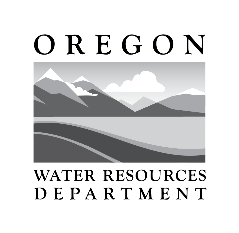 Salem, Oregon 97301-1266(503) 986-0900www.oregon.gov/OWRDNOTE TO APPLICANTSIn order for your application to be processed by the Oregon Water Resources Department (OWRD), this Land Use Information Form must be completed by a local government planning official in the jurisdiction(s) where your water right will be diverted, conveyed, used, and developed. The planning official may choose to complete the form while you wait or return the “Receipt Acknowledging Request for Land Use Information” to you. Applications received by OWRD without the Land Use Information Form, or the signed receipt, will be returned to you. IMPORTANT: Please note that while OWRD can accept a signed receipt as part of intake for an application for a new permit to use or store water, a completed Land Use Information Form is required for OWRD’s acceptance of all other applications. Please be aware that your application cannot be approved without land use approval.This form is NOT required if:NOTE TO LOCAL GOVERNMENTSThe person presenting the attached Land Use Information Form is applying for a new water right or modifying an existing water right. The Oregon Water Resources Department (OWRD) requires applicants to obtain land use information to ensure the water right does not result in land uses that are incompatible with your comprehensive plan. Please complete the form and return it to the applicant for inclusion in their application. NOTE: For new water right applications only, if you are unable to complete this form while the applicant waits, you may complete the “Receipt Acknowledging Request for Land Use Information” and return it to the applicant.You will receive notice via OWRD’s weekly Public Notice once the applicant formally submits their request to OWRD. The notice will give more information about OWRD's water right process and provide additional comment opportunities. If you previously only completed the receipt for an application for a new permit to use or store water, you will have 30 days from the Public Notice date to complete the Land Use Information Form and return it to OWRD. Your attention to this request for information is greatly appreciated. If you have questions concerning this form, please contact OWRD's Customer Service Group at 503-986-0900 or WRD_DL_customerservice@water.oregon.gov.This page intentionally left blank.Land Use Information FormOregon Water Resources Department725 Summer Street NE, Suite ASalem, Oregon 97301-1266(503) 986-0900www.oregon.gov/OWRDA. Land and LocationPlease include the following information for all tax lots where water will be diverted (taken from its source), conveyed (transported), and/or used or developed. Applicants for municipal use, or irrigation uses within irrigation districts, may substitute existing and proposed service-area boundaries for the tax-lot information requested below.List all counties and cities where water is proposed to be diverted, conveyed, and/or used or developed:NOTE: A separate Land Use Information Form must be completed and submitted for each county and city, as applicable.B. Description of Proposed UseType of application to be filed with the Oregon Water Resources Department:  Permit to Use or Store Water	 Water Right Transfer	 Permit Amendment or Ground Water Registration Modification Limited Water Use License	 Exchange of Water	 Allocation of Conserved Water	Source of water:	 Reservoir/Pond	 Ground Water	 Surface Water (name)      Estimated quantity of water needed:      	 cubic feet per second	 gallons per minute	 acre-feetIntended use of water:	 Irrigation	 Commercial	 Industrial	 Domestic for       household(s)	 Municipal	 Quasi-Municipal	 Instream	 Other       Briefly describe:Note to applicant:  For new water right applications only, if the Land Use Information Form cannot be completed while you wait, please have a local government representative sign the receipt on the bottom of page 4 and include it with the application filed with the Oregon Water Resources Department.See Page 4 For Local Government Use OnlyThe following section must be completed by a planning official from each county and city listed unless the project will be located entirely within the city limits. In that case, only the city planning agency must complete this form. This deals only with the local land use plan. Do not include approval for activities such as building or grading permits.Please check the appropriate box below and provide the requested information Land uses to be served by the proposed water use(s), including proposed construction, are allowed outright or are not regulated by your comprehensive plan. Cite applicable ordinance section(s): ___________________________________ Land uses to be served by the proposed water use(s), including proposed construction, involve discretionary land-use approvals as listed in the table below. (Please attach documentation of applicable land-use approvals which have already been obtained. Record of Action/land-use decision and accompanying findings are sufficient.) If approvals have been obtained but all appeal periods have not ended, check "Being Pursued."Local governments are invited to express special land use concerns or make recommendations to the Oregon Water Resources Department regarding this proposed use of water in the box below or on a separate sheet.Name: 	 Title: 	Signature: 	 Date: 		Governmental Entity: 	 Phone: 	Figure 1:  Map of Division 33 Areas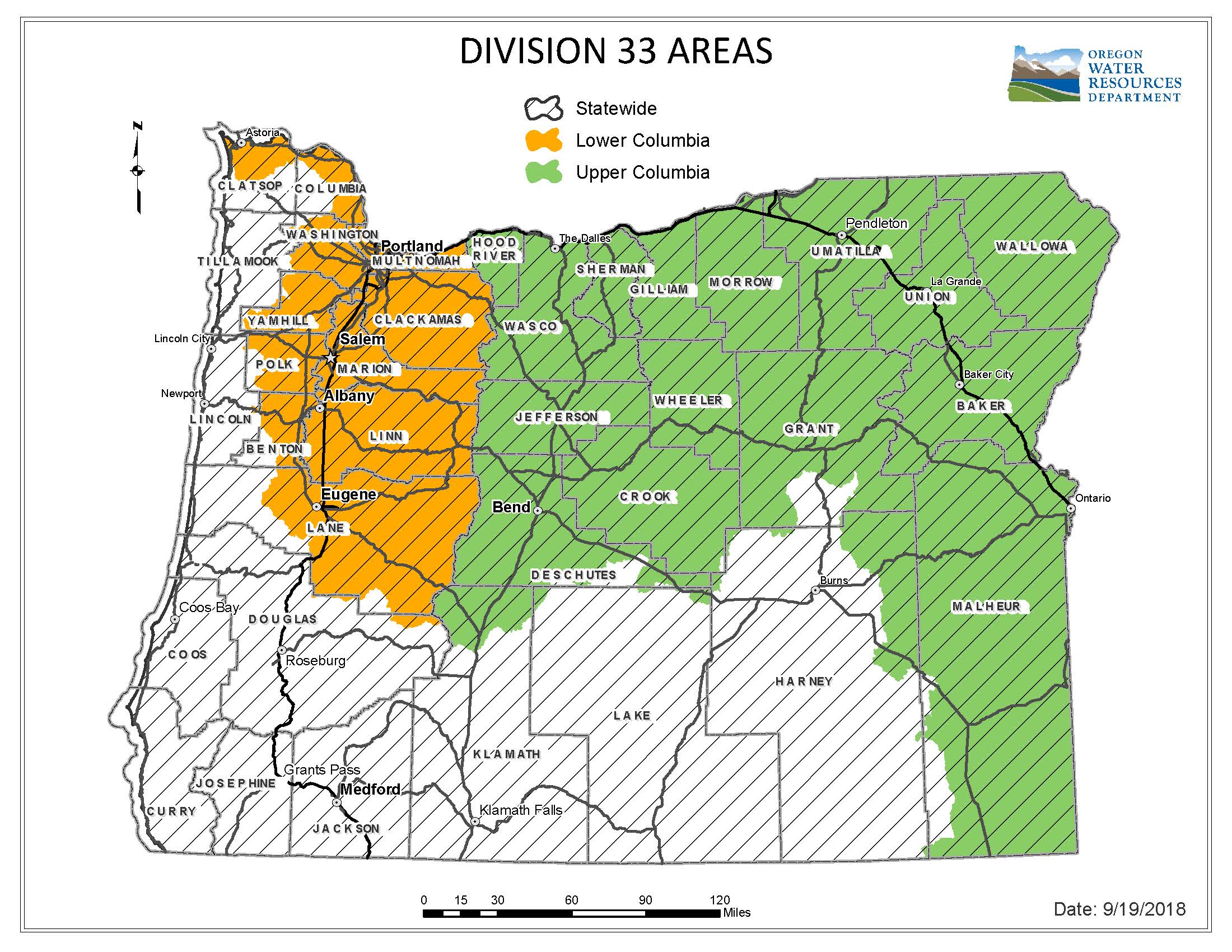 For more detailed information, click on the following link and enter the TRSQQ or the Lat/Long of a POA and click on “Submit” to retrieve a report that will show which section, if any, of the Division 33 rules apply: https://apps.wrd.state.or.us/apps/misc/lkp_trsqq_features/Application for a Permit to UseGroundwaterOregon Water Resources Department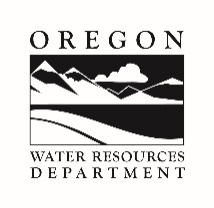 725 Summer Street NE, Suite ASalem, Oregon  97301-1266503-986-0900www.oregon.gov/OWRDnamenamenamenamenamephone (hm)phone (wk)phone (wk)cellcellcellfaxmailing addressmailing addressmailing addressmailing addressmailing addressmailing addresscitystatestatezipe-mail*e-mail*namenamenamenamephone faxmailing addressmailing addressmailing addressmailing addressmailing addresscellcitystatezipe-mail*e-mail*e-mail*agent / business nameagent / business nameagent / business nameagent / business namephone faxmailing addressmailing addressmailing addressmailing addressmailing addresscellcitystatezipe-mail*e-mail*e-mail*Applicant SignaturePrint Name and Title if applicableDateApplicant SignaturePrint Name and Title if applicableDateIf less than 1 mile:If less than 1 mile:Well No.Name of nearestsurface waterDistance to nearest surface waterElevation change between nearest surface water and well headproposed useproposed useproposed useproposed useOwner’sWell Name orNo.ProposedExistingWell ID (well tag) no.*orWell Log ID**Flowing artesianCasingDiameterCasing Intervals(in feet)Perforated or Screened Intervals(in feet)Seal Intervals (in feet)most recent Static Water Level & date(In Feet)Source Aquifer***total well depthwell-specific rate(gpm)annual volume(acre-feet)UsePeriod of UseAnnual Volume (acre-feet)Irrigation District NameAddressAddressCityStateZipNAMENAMENAMENAMEPHONEMAILING ADDRESSMAILING ADDRESSMAILING ADDRESSMAILING ADDRESSMAILING ADDRESSCITYSTATEZIPEMAILEMAILTownshipRangeSection¼ ¼Tax  #Plan Designation (e.g., Rural Residential/RR-5)Water to be:Water to be:Water to be:ProposedLand Use: Diverted Conveyed Used Diverted Conveyed Used Diverted Conveyed Used Diverted Conveyed UsedType of Land-Use Approval Needed(e.g., plan amendments, rezones,conditional-use permits, etc.)Cite Most Significant, Applicable Plan Policies & Ordinance Section ReferencesLand-Use Approval:Land-Use Approval: Obtained Denied Being Pursued Not Being Pursued Obtained Denied Being Pursued Not Being Pursued Obtained Denied Being Pursued Not Being Pursued Obtained Denied Being Pursued Not Being PursuedReceipt Acknowledging Request for Land Use InformationNote to Local Government Representative: Please complete this form and return it to the applicant. For new water right applications only, if you are unable to complete this form while the applicant waits, you may complete this receipt and return it to the applicant. If you sign the receipt, you will have 30 days from the date of OWRD’s Public Notice of the application to submit the completed Land Use Information Form to Oregon Water Resources Department. Please note while OWRD can accept a signed receipt as part of intake for an application for a new permit to use or store water, a completed Land Use Information Form is required for all other applications.  Applicant Name: 	Staff Name: 	 Title: 	Staff Signature: 	 Date: 	Governmental Entity: 	 Phone: 		